Supplementary material for: Length of Hospital stay after delivery among Danish women with Congenital Heart Disease: A register-based cohort study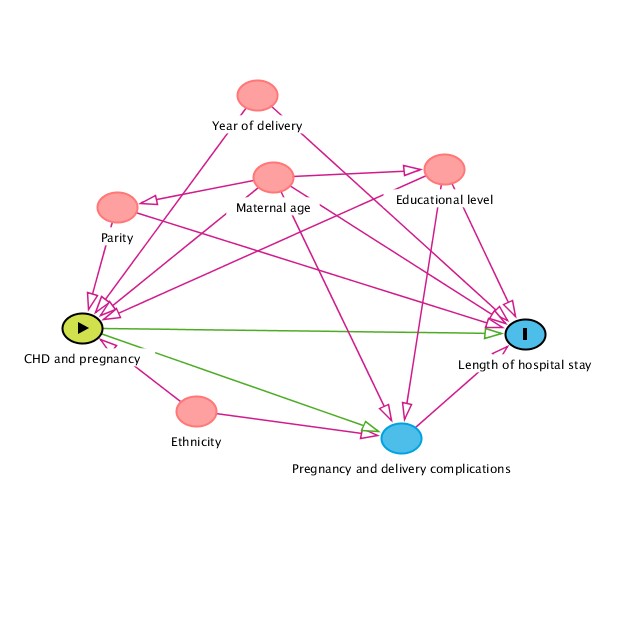 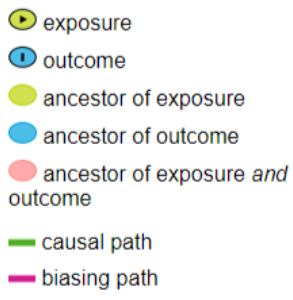 Figure S1. Simplified Directed Acyclic Graph (DAG) highlighting variables of importance in the analysis of the association between maternal congenital heart disease and length of hospital stay.Table S1. Association between congenital heart disease and length of hospital stay after delivery given by relative ratio (RR) and 95% confidence interval (95% CI). Length of hospital stay is truncated at 30 days. Denmark, 1997-2014.*number of births in the unadjusted analysis#adjusted for maternal age, year of delivery, parity, ethnicity, and educational levelTable S2. Association between congenital heart disease and length of hospital stay after delivery given by relative ratio (RR) and 95% confidence interval (95% CI). Length of hospital stay is truncated at 100 days. Denmark, 1997-2014.*number of births in the unadjusted analysis#adjusted for maternal age, year of delivery, parity, ethnicity, and educational levelTable S3. Association between congenital heart disease and length of hospital stay after delivery given by relative ratio (RR) and 95% confidence interval (95% CI). Length of hospital stay >50 days have been excluded. Denmark, 1997-2014.*number of births in the unadjusted analysis#adjusted for maternal age, year of delivery, parity, ethnicity, and educational levelTable S4. Multilevel analysis of the association between congenital heart disease and length of hospital stay after delivery given by relative ratio (RR) and 95% confidence interval (95% CI). Denmark, 1997-2014.*number of births in the unadjusted analysis#adjusted for maternal age, year of delivery, parity, ethnicity, and educational levelNumber of days of admission after deliveryNumber of days of admission after deliveryUnadjustedUnadjustedUnadjustedAdjusted#Adjusted#Adjusted#N*Mean (SD)Median (IQR)RR95 % CIp-valueRR95 % CIp-valueMaternal congenital heart disease<0.001<0.001No 935,9593.5 (3.3) 3 (1-4)1 (ref)-1 (ref)-Simple2,2423.8 (3.7) 3 (2-5)1.091.05-1.141.111.07-1.16Moderate 1,0934.0 (3.6) 3 (2-5)1.141.07-1.211.151.08-1.22Complex 3844.8 (5.3) 4 (2-5)1.371.20-1.561.391.22-1.59Number of days of admission after deliveryNumber of days of admission after deliveryUnadjustedUnadjustedUnadjustedAdjusted#Adjusted#Adjusted#N*Mean (SD)Median (IQR)RR95 % CIp-valueRR95 % CIp-valueMaternal congenital heart disease<0.001<0.001No 935,9593.6 (4.1)3 (1-4)1 (ref)-1 (ref)-Simple2,2424.0 (5.4)3 (2-5)1.121.05-1.191.141.07-1.21Moderate 1,0934.0 (4.2)3 (2-5)1.131.06-1.211.141.07-1.22Complex 3845.1 (6.8)4 (2-5)1.421.22-1.661.451.24-1.70Number of days of admission after deliveryNumber of days of admission after deliveryUnadjustedUnadjustedUnadjustedAdjusted#Adjusted#Adjusted#N*Mean (SD)Median (IQR)RR95 % CIp-valueRR95 % CIp-valueMaternal congenital heart disease<0.001<0.001No 934,9293.5 (3.4)3 (1-4)1 (ref)-1 (ref)-Simple2,2353.8 (3.6)3 (2-5)1.081.03-1.131.101.05-1.14Moderate 1,0924.0 (3.5)3 (2-5)1.131.07-1.201.151.08-1.21Complex 3834.9 (6.3)4 (2-5)1.411.21-1.641.441.23-1.68Number of days of admission after deliveryNumber of days of admission after deliveryUnadjustedUnadjustedUnadjustedAdjusted#Adjusted#Adjusted#Adjusted#N*Mean (SD)Median (IQR)RR95 % CIp-valuep-valueRR95 % CIp-valueMaternal congenital heart disease<0.001<0.001<0.001No 935,9593.6 (3.7) 3 (1-4)1 (ref)-1 (ref)-Simple2,2423.9 (4.4)3 (2-5)1.101.06-1.141.111.07-1.15Moderate 1,0934.0 (3.8)3 (2-5)1.141.08-1.191.141.09-1.20Complex 3845.1 (6.7)4 (2-5)1.311.20-1.421.321.22-1.43Random effect (SE).50(0.00).50(0.00).50(0.00).50(0.00)0.47(0.00)0.47(0.00)0.47(0.00)